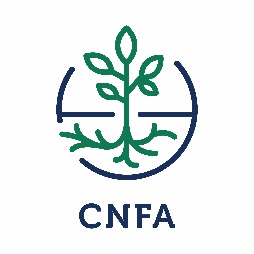 Introduction: In July 2015, CNFA began implementing the Feed the Future Food Security and Agribusiness Support (FAS) program in Egypt. The five-year FAS program aims to dramatically increase incomes and improve food security for at least 14,000 Upper Egyptian smallholder farmers.  The market-driven approach of the project is supported by four interrelated components, including improved on-farm production, more efficient post-harvest processes, improved marketing of agriculture crops and products, and improved nutritional status of pregnant and lactating women and children under 5.  To promote post-harvest efficiency, the project vertically integrates farmer groups and develops agro-processing enterprises through cold chain expansion, storage facilities, and pack houses.  The project will achieve an annualized increase in incomes for over 14,000 horticulture-based smallholder farmers through activities such as the introduction of new contracts between horticulture smallholder farmers and market channels. CNFA manages a matching grant fund which will be used to refurbish and develop productive infrastructure, catalyze innovation, stimulate investment, and support the development of critical value chain segments.As part of project activities, the CNFA/FAS Project requires the purchase of tractors for its selected grantees. The purpose of this RFQ is to solicit quotations for lot 1 - agricultural tractors ranging from 30hp to 170hp. CNFA also encourages interested offerors to submit quotations in response to future related solicitations for the procurement of additional input supply-related equipment. These additional solicitations will be released shortly after the release of this current solicitation and grouped by type of equipment. There will be 4 other solicitations (RFQ). Offerors can submit offers for all lots, multiple lots, or one lot, though preference will be given to offerors who can address a larger number of lots.Offerors are responsible for ensuring that their offers are received by CNFA in accordance with the instructions, terms, and conditions described in this RFQ.  Failure to adhere to instructions described in this RFQ may lead to disqualification of an offer from consideration.Offer Deadline and Protocol: Offers must be received no later than Sunday June 2, 2019 at 3:00pm local time by either email or hard copy delivery. Any emailed offers must be sent to procurement@egyptfas.org. Any hard copy deliveries must be stamped and signed by the offeror’s authorized representative and delivered to the FAS office located at Villa Taie, Gezira Gardens Street, Ramla, El Bairat, West Bank, Luxor, Egypt. Hard copies shall be addressed to FtF Egypt FAS Procurement Manager.  Please reference the RFQ number in any response to this RFQ. Offers received after the   specified time and date will be considered late and will be considered only at the discretion of CNFA. The cover page of this solicitation summarizes the important dates of the solicitation process. Offerors must strictly follow the provided deadlines to be considered for award. Offerors are encouraged to submit offers for the specifications listed; materials and equipment with alternative specifications may not be considered.Questions: Questions regarding the technical or administrative requirements of this RFQ may be submitted no later than May 13, 2019, at 3:00pm local time to FAS Procurement Manager at procurement@egyptfas.org. Questions must be submitted in writing; phone calls will not be accepted. Questions and requests for clarification—and the responses thereto—that CNFA believes may be of interest to other offerors will be circulated to all RFQ recipients who have indicated an interest in bidding.Only the written answers issued by CNFA will be considered official and carry weight in the RFQ process and subsequent evaluation. Any verbal information received from employees of CNFA or any other entity should not be considered as an official response to any questions regarding this RFQ.Offer guarantee (Bank letter of guarantee/ payable cheque)Offerors must provide an offer guarantee of a value of US $5,000 when submitting their offer. This guarantee will be released to unsuccessful offerors once the RFQ procedure has been completed and to the successful offeror[s] upon signature of the contract by all parties. This guarantee will be called upon if the offeror does not fulfil all obligations stated in its offer.Performance guarantee (Bank letter of guarantee/ payable cheque)The successful offeror will be asked to provide a performance guarantee of 5% of the amount of the Purchase Order at the signing phase. This guarantee must be provided together with the return of the countersigned Purchase Order no later than 15 days after the offeror receives the purchase order by CNFA. If the selected offeror fails to provide such a guarantee within this period, the purchase order will be void and a new purchase order may be drawn up and sent to the offeror which has submitted the next best offer.Technical Requirements: The table below contains the technical requirements of the commodities/services. Offerors are requested to provide quotations containing the information below on official letterhead or official quotation format.All equipment and materials must be delivered, installed, and commissioned to/at the business location specified in the technical specification table and training must be provided on the use and maintenance of the equipment and must take place onsite at the business location.The supplies must be accompanied by the necessary accessories / training kit to ensure proper maintenance of equipment. The successful offeror should at least provide basic oil change, filter replacement, and spare part replacement training. Training materials, equipment operating manuals must be substantive and translated into the Arabic language if Arabic is not the original language. Training must be provided in the Arabic language.CNFA reserves the right to vary quantities specified in the RFQ during negotiations and at the time of issuing purchase order and during the validity of the contract. Offerors must complete the following table as part of a full and complete offer submission. Column 4 is to be filled in by the offeror and must detail what is offered (for example the words “compliant” or “yes” are not sufficient)  Column 7 allows the offeror to make remarks on its proposed supply and to make eventual references to the documentation.The offer must be clear enough to allow the evaluators to make an easy comparison between the requested specifications and the offered specifications. All the equipment shall be provided complete with the necessary accessories and/or parts such as to ensure that the unit is capable of operating to the required technical and quality specifications. All specification details listed for each item are the minimum requirements. Any improvements on the specifications or additional features offered should be clearly identified in the Supplier’s offer. Any offers exceeding the minimum specifications will not influence the technical compliance and will not yield a higher score. The items provided should not be hybrids and should be a registered brand name. Because of the variety of equipment, it is impossible to put the “one manufacturer” condition, thus for compatibility purposes it is required to follow the compatibility requirements very strictly (e.g. tractor with trailer, particularly in respect of hydraulic tipping and braking connections). All equipment units must be capable of operating effectively in an environment with the following temperature and humidity conditions:Temperature Range:  - 5 C to + 40 CRelative Humidity: 30% - 80% The training costs shall be entirely supported by the Supplier. Lot 1 Agricultural TractorsSizes, Weights, Measures are illustrative, not definiteDelivery time (after receipt of order): 		 calendar daysLength of warranty on offered equipment: 		 yearsShipping Origin:Location of service center(s) for after-sales service, including warranty repair: 																																												Any commodities offered in response to this RFQ must be new and unused. In addition, all electrical commodities must operate on 220V/50Hz. Please note that, unless otherwise indicated, any stated brand names or models are for illustrative description only. An equivalent substitute, as determined by the specifications, is acceptable.Quotations: Quotations in response to this RFQ must be priced on a fixed-price, all-inclusive basis, including delivery, installation and all other costs. Pricing must be presented in United States Dollars for imported equipment, and Egyptian Pound (please include the exchange rate as of the day of submission) for locally provided equipment and services.  Offers must remain valid for not less than 60 calendar days after the offer deadline. Offerors are requested to provide quotations on official letterhead in the format provided in Section 4 – Technical Requirements. In addition, offerors responding to this RFQ are requested to submit the following:A copy of their official registration or business license/certificate.A copy of their tax clearance certificate.Failure to include these two documents indicated above by vendors based in Egypt would lead to disqualification of an offer from consideration as CNFA/FAS will do business only with vendors that have satisfied Government of Egypt (GOE) requirements. Offerors outside of Egypt responding to the RFQ are requested to conform to internationally acceptable procurement standards. Evaluation: The award will be made to a responsible offeror whose offer follows the RFQ instructions, meets the eligibility requirements, satisfies the technical specifications, and provides the best overall value, determined via a trade-off analysis based on the application of the below criteria. Best value determination will consider both technical and financial proposals, i.e. the best approach and anticipated results in combination with a reasonable cost.  Proposed costs must reflect and clearly match the degree of sophistication of the technical approach. Bids will be scored using the following criteria.Best-offer quotations are requested. It is anticipated that award will be made solely on the basis of these original quotations. However, CNFA reserves the right to conduct any of the following:CNFA may conduct negotiations with and/or request clarifications from any offeror prior to award;While preference will be given to offerors who can address the full technical requirements of this RFQ, CNFA may issue a partial award or split the award among various suppliers, if in the best interest of the CNFA FAS Project; andCNFA may cancel this RFQ at any time.Please note that if there are deficiencies regarding responsiveness to the requirements of this RFQ, an offer may be deemed “non-responsive” and thereby disqualified from consideration. CNFA reserves the right to waive immaterial deficiencies at its discretion.Payment and Award: The award will be made to the offeror whose quotation represents the best value to the Project. Any award and payment resulting from this RFQ is anticipated to be in the form of a firm fixed price purchase order. This award is subject to the CNFA FAS Project’s terms and conditions as stipulated in Annex #3. Offer Format Instructions: All quotations must be formatted in accordance with the below requirements:English and/or Arabic language. Include the individual/agency/organization name, date, RFQ number, and page numbers as a header or footer throughout the document. The Technical Offer must be in the format provided in Section 6. A full offer will include the following documents:An offer checklist (Annex #1).A cover letter on company letterhead, signed by an authorized representative of the offeror (Annex #2).A complete Technical Offer in response to the evaluation criteria in Section 8 and in the format provided in Section 6.A copy of the offeror’s business license, or, if an individual, a copy of his/her identification card.A copy of the offeror’s tax clearance certificate for offerors in Egypt.At least three references or contacts for references from organizations/individuals for which the offeror has successfully performed similar work. Annex #1 – Offeror ChecklistTo assist offerors in preparation of proposals, the following checklist summarizes the documentation to include an offer in response to this RFQ:□ Cover letter, signed by an authorized representative of the offeror (see Annex #2)□ Official quotation, including specifications of offered items (see Section 6)□ Copy of offeror’s registration or business license □ Copy of offeror’s tax clearance certificate (for offerors in Egypt)□ Minimum of three references for clients the offeror has worked with Annex #2 – Offeror Cover LetterThe following cover letter must be placed on letterhead and completed/signed/stamped by a representative authorized to sign on behalf of the offeror:To:		CNFA/FAS		Villa Taie, Gezira Gardens Street, Ramla, El Bairat, West Bank, Luxor, Egypt Reference: 	CNFA-FAS-RFQ-GRANTS- IS- ASC-2019-04-01To Whom It May Concern:We, the undersigned, hereby provide the attached offer to perform all work required to complete the activities and requirements as described in the above-referenced RFQ. Please find our offer attached.We hereby acknowledge and agree to all terms, conditions, special provisions, and instructions included in the above-referenced RFQ. We further certify that the below-named firm—as well as the firm’s principal officers and all commodities and services offered in response to this RFQ—are eligible to participate in this procurement under the terms of this solicitation and under USAID regulations.Furthermore, we hereby certify that, to the best of our knowledge and belief:We have no close, familial, or financial relationships with any CNFA or CNFA/FAS project staff members;We have no close, familial, or financial relationships with any other offerors submitting proposals in response to the above-referenced RFQ;The prices in our offer have been arrived at independently, without any consultation, communication, or agreement with any other offeror or competitor for the purpose of restricting competition;All information in our proposal and all supporting documentation are authentic and accurate;We understand and agree to CNFA’s prohibitions against fraud, bribery, and kickbacks; andWe understand and agree to CNFA’s prohibitions against funding or associating with individuals or organizations engaged in terrorism or trafficking in persons activities.We hereby certify that the enclosed representations, certifications, and other statements are accurate, current, and complete.Annex #3 – CNFA Terms and Conditions1.  Ethical and Business Conduct Requirements: CNFA is committed to integrity in procurement, and only selects suppliers based on objective business criteria such as price and technical merit. CNFA does not tolerate fraud, collusion among offerors, falsified proposals/bids, bribery, or kickbacks. Any firm or individual violating these standards will be disqualified from this procurement, barred from future procurement opportunities, and may be reported to both USAID and the Office of the Inspector General.Employees and agents of CNFA are strictly prohibited from asking for or accepting any money, fee, commission, credit, gift, gratuity, object of value or compensation from current or potential vendors or suppliers in exchange for or as a reward for business. Employees and agents engaging in this conduct are subject to termination and will be reported to USAID and the Office of the Inspector General. In addition, CNFA will inform USAID and the Office of the Inspector General of any supplier offers of money, fee, commission, credit, gift, gratuity, object of value or compensation to obtain business.Offerors responding to this RFQ must include the following as part of the proposal submission:Disclose any close, familial, or financial relationships with CNFA or project staff. For example, if an offeror’s cousin is employed by the project, the offeror must state this.Disclose any family or financial relationship with other offerors submitting proposals. For example, if the offeror’s father owns a company that is submitting another proposal, the offeror must state this.Certify that the prices in the offer have been arrived at independently, without any consultation, communication, or agreement with any other offeror or competitor for the purpose of restricting competition.Certify that all information in the proposal and all supporting documentation are authentic and accurate.Certify understanding and agreement to CNFA’s prohibitions against fraud, bribery and kickbacks.Please contact procurement@egyptfas.org with any questions or concerns regarding the above information or to report any potential violations. Potential violations may also be reported directly to CNFA Headquarters in Washington D.C., USA at FraudHotline@cnfa.org or by phone at +1 202-296-3920.2. Terms and Conditions: This solicitation is subject to CNFA’s standard terms and conditions. Any resultant award will be governed by these terms and conditions; a copy of the full terms and conditions is available upon request. Please note the following terms and conditions will apply:CNFA’s standard payment terms are net 30 days after receipt and acceptance of any commodities or deliverables. Payment will only be issued to the entity submitting the offer in response to this RFQ and identified in the resulting award; payment will not be issued to a third party.No commodities or services may be supplied that are manufactured or assembled in, shipped from, transported through, or otherwise involving any of the following countries: Cuba, Iran, North Korea, or Syria.Any international air or ocean transportation or shipping carried out under any award resulting from this RFQ must take place on U.S.-flag carriers/vessels.United States law prohibits transactions with, and the provision of resources and support to, individuals and organizations associated with terrorism. The supplier under any award resulting from this RFQ must ensure compliance with these laws.The title to any goods supplied under any award resulting from this RFQ shall pass to CNFA following delivery and acceptance of the goods by CNFA. Risk of loss, injury, or destruction of the goods shall be borne by the offeror until title passes to CNFA.United States law prohibits engaging in any activities related to Trafficking in Persons. The supplier under any award resulting from this RFQ must ensure compliance with these laws. 3. Disclaimers: This is a RFQ only. Issuance of this RFQ does not in any way obligate CNFA, the FAS Project, or USAID to make an award or pay for costs incurred by potential offerors in the preparation and submission of an offer. In addition:CNFA may cancel RFQ and not award;CNFA may reject any or all responses received;Issuance of RFQ does not constitute award commitment by CNFA;CNFA reserves the right to disqualify any offer based on offeror failure to follow RFQ instructions;CNFA will not compensate offerors for response to RFQ;CNFA reserves the right to issue award based on initial evaluation of offers without further discussion;CNFA may negotiate with short-listed offerors for their best and final offer;CNFA reserves the right to order additional quantities or units with the selected offeror;CNFA may reissue the solicitation or issue formal amendments revising the original RFQ specifications and evaluation criteria before or after receipt of proposals;CNFA may modify the specifications without issuing a formal notice to all offerors when the revisions are immaterial to the scope of the RFQ;CNFA may choose to award only part of the activities in the RFQ, or issue multiple awards based on multiple RFQ activities;CNFA reserves the right to waive minor proposal deficiencies that can be corrected prior to award determination to promote competition;CNFA will contact all offerors to confirm contact person, address, and that the bid was submitted for this RFQ;CNFA will contact all offerors to inform them whether or not they were selected for award; andIn submitting a response to this RFQ, offerors understand that USAID is not a party to this solicitation and the offeror agrees that any protest hereunder must be presented – in writing with full explanations – to the FAS Project for consideration. USAID will not consider protests regarding procurements carried out by implementing partners. CNFA, at its sole discretion, will make a final decision on any protest for this procurement.4. Source/Nationality/Manufacture: All goods and services offered in response to this RFQ or supplied under any resulting award must meet USAID Geographic Code 937 in accordance with the United States Code of Federal Regulations (CFR), 22 CFR §228. The cooperating country for this RFQ is EGYPT. Offerors may not offer or supply any commodities or services that are manufactured or assembled in, shipped from, transported through, or otherwise involving any of the following countries: Cuba, Iran, North Korea, or Syria.International Air or Ocean Transportation: Any international air or ocean transportation or shipping carried out under any award resulting from this RFP must take place on US-flag carriers/vessels. Offerors are expected to submit proposals which estimate costs of shipping using a US-flag carrier/vessel. Failure to submit shipping estimates using a US-flag carrier/vessel may result in disqualification of the offer. If US-flag carrier/vessels are unavailable, CNFA will assist the selected offeror in obtaining a waiver to use a non-US-flag carrier/vessel. For any questions, please contact procurement@egyptfas.org.        5.Taxes and VAT: The FAS Project is exempt from cooperating country taxes, duties and VAT.6. Eligibility: By submitting an offer in response to this RFQ, the offeror certifies that it and its principal officers are not debarred, suspended, or otherwise considered ineligible for an award by the U.S. Government. CNFA will not award a contract to any firm that is debarred, suspended, or considered to be ineligible by the U.S. Government.7. Delivery: Delivery is included in the budget and purchase order, the vendor will be responsible for delivery to the grantee activities site. As part of its response to this RFQ, each offeror is expected to provide an estimate (in calendar days) of the delivery timeframe (after receipt of order). The delivery estimate presented in an offer in response to this RFQ must be upheld in the performance of any resulting contract.The delivery locations for the equipment under this procurement are as follows:Sea Street, Esna, Luxor, EgyptAswan, Kom Ombo, Al-Zohoor District, Souk El-Khamees St., Al-Eslah RaodAl Wasta, Beni-Suef GovernorateEl Fashn West area, Semesta district – Beni-Suef governorateSamalot District, Al-Sefsafeya St., Sweeker Building- El-Menya GovernorateMahrousa Village, Qena Governorate, EgyptSandafa Road - Beside Sandafa Parking - Bani Mazar – Minya GovernorateEl Quseyya District, Arab El-Gahma, Assiut8. Warranty: Warranty service and repair within the cooperating country is required for all commodities under this RFQ. The warranty coverage must be valid on all commodities for a minimum of 12 months after delivery and acceptance of the commodities, unless otherwise specified in the technical specifications.RFQ Number:CNFA-FAS-RFQ-GRANTS- IS-ASC-2019-04-01Issuance Date:May 3, 2019Deadline for Questions:May 13, 2019 @ 3:00pmDeadline for Offers:June 2, 2019 @ 3:00pmDescription:Supply, Delivery, Commissioning, and Provision of Warranty for agricultural tractors ranging from 30hp to 170hp.For:Egypt Feed the Future Food Security and Agribusiness Support (FAS)Funded By:United States Agency for International Development (USAID)Contract Number: AID-263-A-15-00022Implemented By:CNFA (Cultivating New Frontiers in Agriculture)Point of ContactFAS Procurement Manager procurement@egyptfas.org  Line ItemSpecifications RequiredQtyItems and specifications offered (Quotations MUST include Manufacturer, Brand & Origin)Items and specifications offered (Quotations MUST include Manufacturer, Brand & Origin)Unit PriceTotal PriceRemarks Offerors may complete and use the “remarks” column to describe features or specifications of the items in addition to the minimum specifications required in Column 2, such as:Make and Model of enginePower output and rated Speed of engineType of injection pump Fitted (non-rotary)Fuel filtration system and any heavy-duty option offered.Emission Standards that engine meetsNote: Any features exceeding the minimum specifications will not influence the technical compliance and will not yield a higher score.IS-06Agricultural Tractor HP 170Agricultural Tractor HP 170 Rated engine speed - 2,200rpm 6 cylinders Aspiration – turboTransmission: semi powershift 18x6Steering – power steeringCabin – closed cabin1IS-01-04 Agricultural Tractor HP 165Agricultural Tractor HP 165 Rated engine speed - 2,200rpm 6 cylinders Aspiration – turboTransmission: semi powershift 18x6Steering – power steeringCabin – closed cabin22IS-02-07Agricultural Tractor HP 160 Agricultural Tractor HP 160 Rated engine speed - 2,200rpm 6 cylinders Aspiration – naturally aspiredTransmission: semi powershift 18x6Steering – power steeringCabin – closed cabin2IS-03Agricultural Tractor HP 130 Engine power - 130 HP 4 WD, Rated speed (Km/h)(F/R) 14.9-24/16.9-3.86 Cylinders/diesel, Engine Speed –73.5/ 2300, Speeds 12/4 (F x R), lift capacity at lift Point (KN) 25.52IS-05Agricultural Tractor HP 120Engine power - 120 HP, Rated speed – 2200rpm, 4 Cylinders/diesel, Engine Speed – 2200, Speeds 16 + 8 (F x R), Maximum lift capacity at lift Point – 4200kg1IS-04Agricultural Tractor HP 110Engine power - 110 HP, Rated speed – 2200rpm, 6 Cylinders/diesel, Engine Speed – 2200, Speeds 16 + 8 (F x R), Maximum lift capacity at lift Point – 4500kg2IS-03Agricultural Tractor HP 90Engine power - 90 HP, Rated speed – 2200rpm, 4 Cylinders/diesel, Engine Speed – 2200, Speeds16 + 8 (F x R), Maximum lift capacity at lift Point – 4200kg1IS-07Agricultural Tractor HP 95 Engine power - 95 HP 4WD, Rated speed – 2300rpm, 4 Cylinders/diesel, Speed range – (Km/h)(F/R) 0.49-7.36/0.66-2.28, Speeds16 + 8 (F x R), lift capacity (KN) 161IS-05Agricultural Tractor HP 75Engine power - 75 HP 4 WD, Rated speed – 2300rpm, 4 Cylinders/diesel, Rated Power - 57Kw, Speeds 12x12 (F x R), Maximum lift capacity at lift Point – 2700kg1IS-04Agricultural Tractor HP 65Engine power - 65 HP, Rated speed – 2200rpm, 4 Cylinders/diesel, Engine Speed – 2200, Speeds 8 x 2 (F x R), Maximum lift capacity at lift Point – 2500kg1IS-05Agricultural Tractor HP 35Engine power - 35 HP, rated speed – 2000 rpm, 4 Cylinders/diesel, Engine Speed – 2400, Speeds - 8 x 4 and optional 8 x 8 (F x R), Maximum lift capacity at lift Point – 2200kg1IS-02Agricultural Tractor HP 30Engine power - 30 HP, Rated speed - 2000 rpm, 3 Cylinders/diesel, Engine Speed – 2300Speed (F/R) 8*2 optional 8*8Max. Lift capacity at Lift Point  1750 Kg1Maximum Score Possible:                     100 ptsScore Breakdown:Meets required technical specifications including reference checks, detailed technical approach and descriptions, modifications of the original design30pts.Spare parts, After sales services, delivery location10pts.Delivery time30Price 30pts.Authorized Signature:____________________________Name & Title of Signatory:____________________________Date:________________________________Company Name:_________________________Company Address:_____________________________________________________________Telephone:_____________________________Website:______________________________Company Registration or Taxpayer ID Number:______________________________Does the company have an active bank account? (Y/N):__________________________Official name associated with the bank account (for payment): ______________________________________________________________________________Official name associated with the bank account (for payment): ______________________________________________________________________________